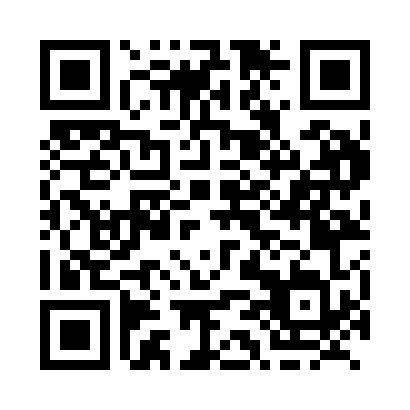 Prayer times for Goudalie, New Brunswick, CanadaWed 1 May 2024 - Fri 31 May 2024High Latitude Method: Angle Based RulePrayer Calculation Method: Islamic Society of North AmericaAsar Calculation Method: HanafiPrayer times provided by https://www.salahtimes.comDateDayFajrSunriseDhuhrAsrMaghribIsha1Wed4:266:041:166:188:2810:072Thu4:246:021:166:188:3010:093Fri4:226:011:166:198:3110:114Sat4:205:591:156:208:3210:125Sun4:175:581:156:218:3410:146Mon4:155:561:156:228:3510:167Tue4:135:551:156:228:3610:188Wed4:115:541:156:238:3710:209Thu4:095:521:156:248:3910:2210Fri4:075:511:156:258:4010:2411Sat4:055:501:156:258:4110:2612Sun4:035:481:156:268:4210:2813Mon4:025:471:156:278:4410:3014Tue4:005:461:156:278:4510:3215Wed3:585:451:156:288:4610:3316Thu3:565:441:156:298:4710:3517Fri3:545:421:156:308:4810:3718Sat3:525:411:156:308:5010:3919Sun3:515:401:156:318:5110:4120Mon3:495:391:156:328:5210:4321Tue3:475:381:156:328:5310:4422Wed3:465:371:156:338:5410:4623Thu3:445:361:166:348:5510:4824Fri3:425:361:166:348:5610:5025Sat3:415:351:166:358:5710:5226Sun3:395:341:166:358:5810:5327Mon3:385:331:166:368:5910:5528Tue3:375:321:166:379:0010:5629Wed3:355:321:166:379:0110:5830Thu3:345:311:166:389:0211:0031Fri3:335:301:176:389:0311:01